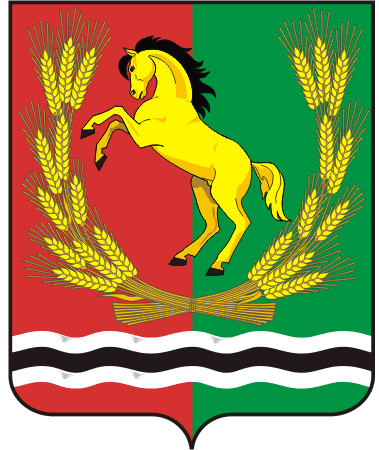 СОВЕТ  ДЕПУТАТОВМУНИЦИПАЛЬНОГО ОБРАЗОВАНИЯ РЯЗАНОВСКИЙ СЕЛЬСОВЕТАСЕКЕЕВСКОГО РАЙОНА ОРЕНБУРГСКОЙ  ОБЛАСТИтретьего  созываРЕШЕНИЕ30.11.2016                                                                                                          № 35О прогнозе социально-экономического развития муниципального образования Рязановский сельсовет на 2017-2018 гг.             Руководствуясь ст.173 Бюджетного  кодекса Российской Федерации,  Уставом муниципального образования Рязановский сельсовет для  составления проекта бюджета муниципального образования Рязановский сельсовет на 2017 год , Совет депутатов решил:          1. Утвердить прогноз социально-экономического развития муниципального образования  Рязановский сельсовет  на 2017 год и плановый период 2018 года  согласно приложению.2. Контроль за исполнением настоящего решения возложить на  постоянную комиссию по бюджетной политике .3. Решение вступает в силу после его обнародования.Глава сельсоветапредседатель Совета депутатов                                                       А.В. Брусилов Показатели Единица измерения20152016Прогноз 2017-2018 гг.Прогноз 2017-2018 гг.1234561.Демографические показателиЧисленность постоянного населениячеловек779767780783Число родившихсячеловек61015Число умершихчеловек13987Прибыло человек15151110Убыло человек15111182. Поголовье скота и птицы в хозяйствах населенияКРС- всегоголов331180177150в т.ч. коровголов143127110110свиньиголов147150145143овцыголов199400350300лошадиголов27201816птицаголов15231491130012503. Транспорт и связьПротяженность внутрипоселковых дорогкм13131313Наличие квартирных телефонных аппаратов сети общего пользованияштук3326179Перевозка пассажиров автобусами общего пользованиячеловек232593710008994. Малое предпринимательствоКоличество малых предприятий- всего по состоянию на конец года/ среднесписочная численностьединиц/человек6/86/86/86/8В том числе по видам экономической деятельности:Обрабатывающие производстваединиц/человек----Производство и распределение электроэнергии, газа, водыединиц/человек----Строительство единиц/человек----Розничная и оптовая торговляединиц/человек----Количество крестьянских хозяйств/ среднесписочная численностьединиц/человек2/42/42/42/4Количество индивидуальных предпринимателейединиц/человек6/86/86/86/85. Труд и занятостьЧисленность трудовых ресурсовчеловек430428415400Численность занятых в экономике (среднегодовая)-всегочеловек----Распределение среднегодовой численности занятых в экономике по формам собственностичеловек----Государственная и муниципальная форма собственностичеловек22222222Собственность общественных и религиозных организацийчеловек----Частная форма собственностичеловек8888В том числе:человекКрестьянских (фермерских) хозяйствах человек3333На частных предприятияхчеловек8888Индивидуальным трудом и по найму у отдельных граждан, включая занятых в домашнем хозяйстве производством товаров и услуг для реализации (включая личное подсобное хозяйство)человек----Учащиеся в трудоспособном возрасте, обучающихся с отрывом от производствачеловек222-Лица в трудоспособном возрасте, не занятые трудовой деятельностьючеловек112898080Численность безработных, зарегистрированных в органах государственной занятостичеловек5656Среднесписочная численность работников организацийчеловек120123125127Фонд заработной платы работниковмлн.руб.----Выплаты социального характера (пенсии, пособия)млн. руб.----6. Развитие социальной сферыВвод в эксплуатацию:1)жилых домов за счет всех источников финансированиякв.м. общей площади939,0--1Из общего числа индивидуальные жилые дома, построенные населением за свой счет и с помощьюкв.м. общей площади----2) школученических мест2002002002003) больницкоек----4) поликлиник и медпунктовпосещений в смену273027305) клубов и домов культурмест2202202202206) детских дошкольных учреждениймест-3535357) библиотеккв.м. на человека2,62,62,62,6Наличие жилого фондакв.м. общей площади14334,214334,214334,214334,2Средняя обеспеченность населения площадью жилых квартиркв.м. на человека18,018,0218,0218,09Полная стоимость предоставляемых населению жилищно-коммунальных услугтыс. руб.7. Жилищные условияУдельный вес площади, оборудованной водопроводом%19,3819,3819,3819,38Удельный вес площади, оборудованной канализацией%19,3819,3819,3819,38Удельный вес площади, оборудованной центральным отоплением%----Удельный вес площади, оборудованной ваннами (душами)%19,3819,3819,3819,38Удельный вес площади, оборудованной газом%100100100100Удельный вес площади, оборудованной горячим водоснабжением%20,3620,3620,3620,36Удельный вес площади, оборудованной электроплитами%----Численность детей в дошкольных учрежденияхчеловек0222530Численность учащихся в общеобразовательных школахчеловек58575858Численность обучающихся в первую смену%100100100100Численность пенсионеров, состоящих на учете в органах социальной защитычеловек199201220231Число мест в детских дошкольных учрежденияхединиц35353535Число мест в школахединиц150150150150Число больничных коекединиц----Мощность амбулаторно-поликлинических учрежденийЧисло посещений в смену253020258. Бюджет муниципального образованияДоходы- всеготыс. руб.3232442138373765В том числе: Налоговые доходытыс.руб.1657157121112148Неналоговые доходытыс.руб.1575285017261617Расходы- всеготыс.руб.3194,04473394338729. Сведения о перерабатывающих цехахКоличество перерабатывающих предприятий - всегоединиц----В том числе:Мельницы единиц----Хлебопекарни единиц----По переработке маслосемянединиц----По переработке молокаединиц----Изготовление колбасных изделийединиц----